Anexa 3 la adresa nr. 483/DGMP/28.02.2017MODEL DE CURRICULUM VITAE 	Curriculum Vitae 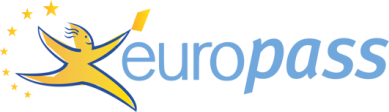 [Descrieți separat fiecare loc de muncă. Începeți cu cel mai recent.][Adăugați câmpuri separate pentru fiecare etapă de formare. Începeți cu cea mai recent.] [Ștergeți câmpurile necompletate.] INFORMAȚII PERSONALEScrieți numele și prenumele [Toate câmpurile CV-ului sunt opționale. Ștergeți câmpurile goale.][Toate câmpurile CV-ului sunt opționale. Ștergeți câmpurile goale.]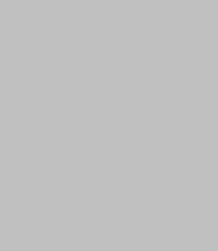  Scrieți numele străzii, numărul, orașul, codul poștal, țara 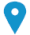  Scrieți numărul de telefon     Scrieți numărul de telefon mobil       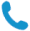 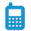  Scrieți adresa de email 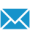 Scrieți adresa paginii web personale  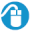 Scrieți tipul de messenger pe care-l folosiți (Yahoo, skype etc.) Scrieți numele de utilizator pe messenger (Yahoo, skype etc.)  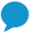 Sexul Scrieți sexul | Data nașterii zz/ll/aaaa | Naționalitatea Scrieți naționalitatea LOCUL DE MUNCA PENTRU CARE SE CANDIDEAZĂPOZIȚIALOCUL DE MUNCĂ DORITSTUDIILE PENTRU CARE SE CANDIDEAZĂScrieți locul de muncă pentru care se candidează / poziția / locul de muncă dorit / studiile pentru care se candidează (îndepărtați câmpurile irelevante din coloana stângă) EXPERIENȚA PROFESIONALĂ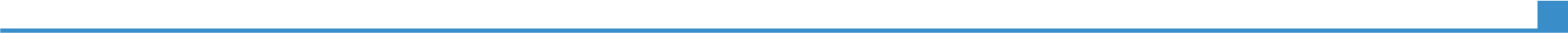 Scrieți datele (de la - până la) Scrieți ocupația sau poziția ocupată Scrieți datele (de la - până la) Scrieți denumirea angajatorului și localitatea (scrieți și adresa completă și pagina web) Scrieți datele (de la - până la) Scrieți principalele activități și responsabilități Scrieți datele (de la - până la) Tipul sau sectorul de activitate Scrieți tipul sau sectorul de activitate EDUCAȚIE ȘI FORMAREScrieți datele (de la - până la) Scrieți calificarea obținută Scrieți nivelul EQF, dacă îl cunoașteți Scrieți datele (de la - până la) Scrieți denumirea organizației de educație sau formare și localitatea (dacă este relevant, scrieți și țara) Scrieți denumirea organizației de educație sau formare și localitatea (dacă este relevant, scrieți și țara) Scrieți denumirea organizației de educație sau formare și localitatea (dacă este relevant, scrieți și țara) Scrieți datele (de la - până la) Scrieți lista principalelor materii studiate și abilitățile acumulate Scrieți lista principalelor materii studiate și abilitățile acumulate Scrieți lista principalelor materii studiate și abilitățile acumulate COMPETENΤE PERSONALELimba(i) maternă(e)Scrieți limba maternă / limbile materne Scrieți limba maternă / limbile materne Scrieți limba maternă / limbile materne Scrieți limba maternă / limbile materne Scrieți limba maternă / limbile materne Alte limbi străine cunoscuteΙNΤELEGERE ΙNΤELEGERE VORBIRE VORBIRE SCRIERE Alte limbi străine cunoscuteAscultare Citire Participare la conversație Discurs oral Specificați limba străinăSpecificați nivelul Specificați nivelul Specificați nivelul Specificați nivelul Specificați nivelul Scrieți denumirea certificatului. Scrieți nivelul, dacă îl cunoașteți. Scrieți denumirea certificatului. Scrieți nivelul, dacă îl cunoașteți. Scrieți denumirea certificatului. Scrieți nivelul, dacă îl cunoașteți. Scrieți denumirea certificatului. Scrieți nivelul, dacă îl cunoașteți. Scrieți denumirea certificatului. Scrieți nivelul, dacă îl cunoașteți. Specificați limba străinăSpecificați nivelul Specificați nivelul Specificați nivelul Specificați nivelul Specificați nivelul Scrieți denumirea certificatului. Scrieți nivelul, dacă îl cunoașteți. Scrieți denumirea certificatului. Scrieți nivelul, dacă îl cunoașteți. Scrieți denumirea certificatului. Scrieți nivelul, dacă îl cunoașteți. Scrieți denumirea certificatului. Scrieți nivelul, dacă îl cunoașteți. Scrieți denumirea certificatului. Scrieți nivelul, dacă îl cunoașteți. Niveluri: A1/2: Utilizator elementar - B1/2: Utilizator independent - C1/2: Utilizator experimentat Cadrul european comun de referință pentru limbi străine Niveluri: A1/2: Utilizator elementar - B1/2: Utilizator independent - C1/2: Utilizator experimentat Cadrul european comun de referință pentru limbi străine Niveluri: A1/2: Utilizator elementar - B1/2: Utilizator independent - C1/2: Utilizator experimentat Cadrul european comun de referință pentru limbi străine Niveluri: A1/2: Utilizator elementar - B1/2: Utilizator independent - C1/2: Utilizator experimentat Cadrul european comun de referință pentru limbi străine Niveluri: A1/2: Utilizator elementar - B1/2: Utilizator independent - C1/2: Utilizator experimentat Cadrul european comun de referință pentru limbi străine Competențe de comunicare Scrieți competențele de comunicare deținute. Specificați contextul în care au fost acestea dobândite. De exemplu:bune competențe de comunicare dobândite prin experiența proprie de manager de vânzăriCompetențe organizaționale/manageriale Scrieți competențele organizaționale/manageriale. Specificați contextul în care au fost acestea dobândite. Competențe dobândite la locul de muncă Scrieți competențele dobândite la locul de muncă și care nu au fost menționate anterior. Specificați contextul în care au fost acestea dobândite. Competențe informatice Scrieți competențele informatice deținute. Specificați contextul în care au fost acestea dobândite. Alte competențe Scrieți alte competențe care nu au fost menționate anterior. Specificați contextul în care au fost acestea dobânditePermis de conducere Scrieți categoria permisului de conducere pe care îl dețineți. INFORMAΤII SUPLIMENTAREPublicațiiPrezentăriProiecteConferințeSeminariiDistincțiiAfilieriReferințeMentionați publicațiile, prezentările, proiectele, conferințele, seminarele, distincțiile, afilierile și referințele pe care le considerați relevante. Ștergeți câmpurile irelevante din coloana stângă.ANEXEListați documentele anexate CV-ului (copii ale diplomelor și certificatelor de calificare, recomandări, muncă, publicații sau lucrări de cercetare).